				                              Gifts, Benefits and Hospitality Policy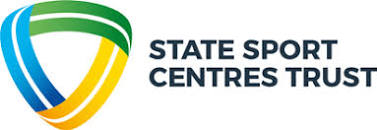 ObjectivesThis policy states the State Sport Centres Trust (SSCT, Trust) position on:responding to offers of gifts, benefits, and hospitality; andproviding gifts, benefits, and hospitality. This policy is intended to support individuals and the Trust to avoid conflicts of interest and maintain high levels of integrity and public trust. SSCT has issued this policy to support behaviour consistent with the Code of conduct for Victorian public sector employees (the Code). All employees are required to comply with this policy.ScopeThis policy applies to all workplace employees, this includes executives, trust members, individuals, contractors, consultants and any individuals or groups undertaking activity for or on behalf of the Trust. It does not apply to attendance at Official Business Events (OBEs) which is outlined in the Attendance at Official Business Events policy which is documented separately. Such activities involve attending events where the reason for attendance is consistent with the Trust’s functions and objectives and is consistent with the roles of the Trust representative or employee attending. They commonly form part of Trust activity and may occur inside or outside normal business hours.Policy PrinciplesThis policy has been developed in accordance with requirements outlined in the Minimum accountabilities for managing gifts, benefits and hospitality issued by the Victorian Public Sector Commission (see section 4 below). SSCT is committed to and will uphold the following principles in applying this policy:Public interest: Individuals have a duty to place the public interest above their private interests when carrying out their official functions. They will not accept gifts, benefits or hospitality that could raise a perception of, or actual, bias, or preferential treatment. Individuals are not to accept offers from those about whom they are likely to make business decisions. Accountability: Individuals are accountable for:declaring all non-token offers of gifts, benefits and hospitality; declining non-token offers of gifts, benefits, and hospitality, or where an exception applies under this policy, seeking approval to accept the offer; andthe responsible provision of gifts, benefits, and hospitality.Individuals with direct reports are accountable for overseeing management of their direct reports’ acceptance or refusal of non-token gifts, benefits, and hospitality, modelling good practice, and promoting awareness of gifts, benefits and hospitality policies and processes.Risk-based approach: SSCT, through its policies, processes and Audit and Risk Committee, will ensure gifts, benefits and hospitality risks are appropriately assessed and managed. Individuals with direct reports will ensure they are aware of the risks inherent in their team’s work and functions and monitor the risks to which their direct reports are exposed. DefinitionsManagement of offers of gifts, benefits, and hospitalityThis section sets out the process for accepting, declining, and recording offers of gifts, benefits, and hospitality. Any exceptions to this process must have the prior written approval of the General Manager Governance Services.Token offers A token offer is an offer of a gift, benefit or hospitality that is of inconsequential or trivial value to both the person making the offer and the individual. It may include promotional items such as pens and note pads, and modest hospitality which would be considered a basic courtesy, such as light refreshments offered during a meeting. Whilst the primary determinant of a token offer is that it would not be reasonably perceived within or outside the organisation as influencing an individual raising an actual, potential, or perceived conflict of interest, it cannot be worth more than $50. If token offers are made often by the same person or organisation, the cumulative value of the offers, or the perception that they may influence the recipient, may result in the offers becoming non-token.Individuals may accept token offers of gifts, benefits and hospitality without approval or declaring the offer on the SSCT register. Individuals are to refuse all offers (excluding token hospitality, such as sandwiches over a lunchtime meeting):made by a current or prospective supplier;made during a procurement or tender process by a person or organisation involved in the process; orRequirement for refusing non-token offers:Individuals should consider the “GIFT” test - Table 1 below and the requirements below to help respond to a non-token offer.Individuals are to refuse non-token offers:likely to influence them, or be perceived to influence them, in the course of their duties or raise an actual, potential, or perceived conflict of interest;by a person or organisation about which they will likely make a decision (also applies to processes involving grants, sponsorship, regulation, enforcement or licensing);likely to be a bribe or inducement to make a decision or act in a particular way; that extend to their relatives or friends;with no legitimate business benefit;of money, or used in a similar way to money, or something easily converted to money;where, in relation to hospitality and events, the organisation will already be sufficiently represented to meet its business needs;where acceptance could be perceived as endorsement of a product or service, or acceptance would unfairly advantage the sponsor in future procurement decisions;made by a person or organisation with a primary purpose to lobby Ministers, Members of Parliament, or public sector agencies; andmade in secret.If an individual considers they have been offered a bribe or inducement, the offer must be reported to the CEO or General Manager Governance Services (who should report any criminal or corrupt conduct to Victoria Police or the Independent Broad-based Anti-Corruption Commission -IBAC). Table 1. GIFT testRequirements for accepting non-token offers:There will be some exceptions where there is a legitimate business reason for accepting a non-token offer. All accepted non-token offers must be approved in writing by the individual’s line manager, CEO or General Manager Governance Services, recorded in the gifts, benefits and hospitality register and be consistent with the following requirements:it does not raise an actual, potential, or perceived conflict of interest or have the potential to bring the individual, SSCT or the public sector into disrepute (the ‘GIFT’ test at Table 1 is a good reminder of what to think about in making this assessment); andthere is a legitimate business reason for acceptance. It is offered during the individual’s official duties, relates to the individual’s responsibilities, and has a benefit to the Trust, public sector, or the State. Attendance at Official Business Events is documented separately in the policy of the same name.  Such activities involve attending events where the reason for attendance is consistent with the Trust’s functions and objectives and is consistent with the roles of the Trust representative or employee attending. They commonly form part of Trust activity and may occur inside or outside normal business hours.Individuals may be offered a gift or hospitality where there is no opportunity to seek written approval from their line manager prior to accepting. For example, they may be offered a wrapped gift that they later identify as being a non-token gift. In these cases, the individual must seek approval from their line manager within five business days.  Recording non-token offers of gifts, benefits, and hospitality:All non-token offers, whether accepted or declined, must be recorded in SSCT’s gifts, benefits, and hospitality register. The business reason for accepting the non-token offer must be recorded in the register and provide sufficient detail to link the acceptance to the individual’s work functions and benefit to the Trust, public sector, or State. Individuals should consider the following examples of acceptable and unacceptable levels of detail to be included in the Trust’s register when recording the business reason:SSCT’s Audit and Risk Committee will receive a report at least annually on the administration and quality control of the gifts, benefits and hospitality policy, processes, and register. The report will include analysis of SSCT’s gifts, benefits, and hospitality risks (including multiple offers from the same source and offers from business associates), risk mitigation measures and any proposed improvements.Ownership of gifts offered to individuals:Non-token gifts accepted by an individual for their work or contribution may be retained by the individual where their line manager, CEO or General Manager Governance Services has provided written approval. Employees must transfer to the Trust official gifts or any gift of cultural significance or significant value (over $50).An official gift is an item received on behalf of the SSCT as an organisation in an official capacity.Management of the provision of gifts, benefits, and hospitalityRequirements for providing gifts, benefits, and hospitality:Gifts, benefits, and hospitality may be provided to welcome guests, facilitate the development of business relationships, further public sector business outcomes and to celebrate achievements.When deciding whether to provide gifts, benefits or hospitality or the type of gift, benefit, or hospitality to provide, individuals must ensure: any gift, benefit or hospitality is provided for a business reason in that it furthers the conduct of official business or other legitimate organisational goals, or promotes and supports government policy objectives and priorities;that any costs are proportionate to the benefits obtained for the State, and would be considered reasonable in terms of community expectations (the ‘HOST’ test - Table 2 below is a good reminder of what to think about in making this assessment); andit does not raise an actual, potential, or perceived conflict of interest.Table 2. HOST testContaining costsIndividuals should contain costs involved in the provision of gifts, benefits, and hospitality wherever possible. The following questions may be useful to assist individuals to decide the type of gift, benefit, or hospitality to provide:Will the cost of providing the gift, benefit or hospitality be proportionate to the potential benefits?Is an external venue necessary or does the organisation have facilities to host the event? Is the proposed catering or hospitality proportionate to the number of attendees?Does the size of the event and number of attendees align with intended outcomes?Will providing the gift, benefit or hospitality be viewed by the public as excessive?BreachesDisciplinary action consistent with the relevant industrial instrument and legislation, including dismissal, may be taken where an individual fails to adhere to this policy. This includes where an individual fails to avoid wherever possible or identify, declare, and manage a conflict of interest related to gifts, benefits, and hospitality in accordance with the Trust’s Conflict of Interest policy. Actions inconsistent with this policy may constitute misconduct under the Public Administration Act 2004, which includes:breaches of the binding Code of conduct for Victorian public sector employees, such as sections of the Code covering conflict of interest (section 3.7), public trust (section 3.9) and gifts and benefits (section 4.2); and individuals making improper use of their position. The SSCT will communicate its policy on the offering and provision of gifts, benefits and hospitality to contractors, consultants, and other business associates. Those identified as acting inconsistently with this policy may be subject to contract re-negotiation, including termination.“Speak Up” – Report a concern anonymously Individuals who consider that gifts, benefits and hospitality or conflict of interest within SSCT may not have been declared or is not being appropriately managed should speak up and notify their line manager or General Manager Governance Services. SSCT will take decisive action, including possible disciplinary action, against individuals who discriminate against or victimise those who Speak Up in good faith in accordance with the Protected Interest Disclosure Policy. Further InformationA conflict of interest resulting from the acceptance of a gift, benefit or hospitality is not always clear to those who have them. Individuals who are unsure about the acceptance of a gift, benefit or hospitality, or the application of this policy, should ask their line manager or General Manager Governance Services for advice.     10.ResponsibilitiesThe Trust will review this policy on an annual basis or more frequently, if required, to keep up to date with changes to laws, government policy, etc.      11.Related DocumentsGifts, Benefits and Hospitality Declaration Form GS 021/1Official Business Events PolicyConflict of interest PolicyPublic Administration Act 2004 Code of conduct Protected Interest Disclosure PolicyGifts, Benefits and Hospitality Declaration Form GS 021/1This declaration form supports SSCT’s Gifts, benefits, and hospitality policy. Employees must declare all non-token offers of gifts, benefits, and hospitality (whether accepted or declined) and seek written approval from their line manager, CEO or General Manager Governance Services to accept any non-token offer.Policy Area: GovernancePolicy Area: GovernanceDepartment: Governance ServicesTitle: Gifts, Benefits and Hospitality PolicyTitle: Gifts, Benefits and Hospitality PolicyDoc No: GS 021Date of Issue: 7 November, 2022Reviewed: Reviewed: Next review date: 7 November, 2023Policy Owner: Chief Executive Officer Policy Owner: Chief Executive Officer Policy Owner: Chief Executive Officer Policy Sponsor: General Manager Governance ServicesPolicy Sponsor: General Manager Governance ServicesPolicy Sponsor: General Manager Governance ServicesAttachments/Forms:  Gifts, Benefits and Hospitality Declaration Form GS 021/1Attachments/Forms:  Gifts, Benefits and Hospitality Declaration Form GS 021/1Attachments/Forms:  Gifts, Benefits and Hospitality Declaration Form GS 021/1Business associateBusiness associateBusiness associateAn external individual or entity which the organisation has, or plans to establish, some form of business relationship, or who may seek commercial or other advantage by offering gifts, benefits, or hospitality.           Benefits           Benefits           BenefitsInclude preferential treatment, privileged access, favours, or other advantage offered to an individual. They may include invitations to sporting, cultural or social events, access to discounts and loyalty programs, and promises of a new job.The value of benefits may be difficult to define in dollars, but as they are valued by the individual, they may be used to influence the individual’s behaviour.Conflicts of interestConflicts of interestConflicts of interestActual conflict of interest:Actual conflict of interest:Actual conflict of interest:There is a real conflict between an employee’s public duties and private interests. Potential conflict of interest:Potential conflict of interest:Potential conflict of interest:An employee has private interests that could conflict with their public duties. This refers to circumstances where it is foreseeable that a conflict may arise in future and steps should be taken now to mitigate that future risk.Perceived conflict of interest:Perceived conflict of interest:Perceived conflict of interest:The public or a third party could form the view that an employee’s private interests could improperly influence their decisions or actions, now or in the future.GiftsGiftsAre free or discounted items and any item that would generally be seen by the public as a gift. These include items of high value (e.g., artwork, jewellery, or expensive pens), low value (e.g., small bunch of flowers) and consumables (e.g., chocolates). Fundraising by public sector organisations that is consistent with relevant legislation and any government policy is not prohibited under the minimum accountabilities.Are free or discounted items and any item that would generally be seen by the public as a gift. These include items of high value (e.g., artwork, jewellery, or expensive pens), low value (e.g., small bunch of flowers) and consumables (e.g., chocolates). Fundraising by public sector organisations that is consistent with relevant legislation and any government policy is not prohibited under the minimum accountabilities.HospitalityHospitalityIs the friendly reception and entertainment of guests. Hospitality may range from light refreshments at a business meeting to expensive restaurant meals and sponsored travel and accommodation.  Is the friendly reception and entertainment of guests. Hospitality may range from light refreshments at a business meeting to expensive restaurant meals and sponsored travel and accommodation.  Legitimate business benefitLegitimate business benefitGifts, benefits, and hospitality accepted or provided for a business purpose, in that it furthers the conduct of official business or other legitimate goals of the organisation, public sector or State.Gifts, benefits, and hospitality accepted or provided for a business purpose, in that it furthers the conduct of official business or other legitimate goals of the organisation, public sector or State.Public officialPublic officialHas the same meaning as under section 4 of the Public Administration Act 2004. This includes:public sector employees;statutory office holders; anddirectors of public entities. Has the same meaning as under section 4 of the Public Administration Act 2004. This includes:public sector employees;statutory office holders; anddirectors of public entities. RegisterRegisterIs a record, preferably electronic, of all declarable gifts, benefits, and hospitality. It records the date an offer was made and by whom, the nature of the offer, its estimated value, the raising of any actual, potential, or perceived conflicts of interest or reputational risks and how the offer was managed. For accepted offers, it details the business reason for acceptance and the officer approving the acceptance.Is a record, preferably electronic, of all declarable gifts, benefits, and hospitality. It records the date an offer was made and by whom, the nature of the offer, its estimated value, the raising of any actual, potential, or perceived conflicts of interest or reputational risks and how the offer was managed. For accepted offers, it details the business reason for acceptance and the officer approving the acceptance.Token offerToken offerIs an offer of a gift, benefit or hospitality that is offered as a courtesy or is of inconsequential or trivial value to both the person making the offer and the individual. Whilst the primary determinant of a token offer is that it would not be reasonably perceived within or outside the organisation as influencing an individual or raising an actual, potential, or perceived conflict of interest, it cannot be worth more than $50 (including cumulative offers from the same source over a 12-month period). Is an offer of a gift, benefit or hospitality that is offered as a courtesy or is of inconsequential or trivial value to both the person making the offer and the individual. Whilst the primary determinant of a token offer is that it would not be reasonably perceived within or outside the organisation as influencing an individual or raising an actual, potential, or perceived conflict of interest, it cannot be worth more than $50 (including cumulative offers from the same source over a 12-month period). Non-token offerIs an offer of a gift, benefit or hospitality that is, or may be perceived to be by the recipient, the person making the offer or by the wider community, of more than inconsequential value. All offers worth more than $50 are non-token offers and must be recorded on a gift, benefit, and hospitality register.Is an offer of a gift, benefit or hospitality that is, or may be perceived to be by the recipient, the person making the offer or by the wider community, of more than inconsequential value. All offers worth more than $50 are non-token offers and must be recorded on a gift, benefit, and hospitality register.Is an offer of a gift, benefit or hospitality that is, or may be perceived to be by the recipient, the person making the offer or by the wider community, of more than inconsequential value. All offers worth more than $50 are non-token offers and must be recorded on a gift, benefit, and hospitality register.GGiverWho is providing the gift, benefit, or hospitality and what is their relationship to me?Does my role require me to select contractors, award grants, regulate industries or determine government policies? Could the person or organisation benefit from a decision I make?IInfluenceAre they seeking to gain an advantage or influence my decisions or actions?Has the gift, benefit or hospitality been offered to me publicly or privately? Is it a courtesy or a token of appreciation or valuable non-token offer? Does its timing coincide with a decision I am about to make or endorse a product or service?FFavourAre they seeking a favour in return for the gift, benefit, or hospitality?Has the gift, benefit or hospitality been offered honestly? Has the person or organisation made several offers over the last 12 months?Would accepting it create an obligation to return a favour?TTrustWould accepting the gift, benefit or hospitality diminish public trust?How would the public view acceptance of this gift, benefit, or hospitality? What would my colleagues, family, friends, or associates think?Unacceptable:“Networking”“Maintaining stakeholder relationships”Acceptable:“Individual is responsible for evaluating and reporting outcomes of the Trust’s sponsorship of Event A. Individual attended Event A in an official capacity and reported back to the Trust on the event.” “Individual presented to a visiting delegation. The delegation presented the Individual with a cultural item worth an estimated $200. Declining the gift would have caused offence. The Gift was accepted, written approval was subsequently obtained for the gift, which became SSCT’s property.”  HHospitalityTo whom is the gift or hospitality being provided?Will recipients be external business partners, or individuals of the host organisation?OObjectivesFor what purpose will hospitality be provided?Is the hospitality being provided to further the conduct of official business? Will it promote and support government policy objectives and priorities? Will it contribute to staff wellbeing and workplace satisfaction?SSpendWill public funds be spent?What type of hospitality will be provided? Will it be modest or expensive, and will alcohol be provided as a courtesy or an indulgence? Will the costs incurred be proportionate to the benefits obtained?TTrustWill public trust be enhanced or diminished?Could you publicly explain the rationale for providing the gift or hospitality? Will the event be conducted in a manner which upholds the reputation of the public sector? Have records in relation to the gift or hospitality been kept in accordance with reporting and recording procedures?RoleResponsibilityAudit & Risk CommitteeOversight of Policy implementation and annual review of register.
CEOEnsure SSCT Audit and Risk Committee are notified of or changes or instances of non-compliance to this Policy.Approval of this Policy.General Management teamEnsure compliance with this policy and its related procedures. Ensure implementation of this policy within their teams.
General Manager Governance ServicesEnsure that relevant stakeholders to this Policy are appropriately engaged and communicated to.Ensure management of procedural elements of this Policy including record keeping.Review this Policy on an annual basis.Approval of minor administrative and/or editorial changes to this Policy.Formal communication to all impacted areas and update on central policy repository.Individual to completeIndividual to completeDeclaration dateName, position, and unit/divisionDetails of the gift, benefit, or hospitality Details of the gift, benefit, or hospitality Date offeredDescribe the gift, benefit or hospitality offeredEstimated or actual valueOffered by (name of individual/organisation making the offer)Is the person or entity making the offer a business associate of the SSCT (Y/N)? If yes, describe the relationship between them and SSCT. If no, describe the relationship between you and the person or organisation making the offer.Reason for making the offerWould accepting the offer:create an actual potential or perceived conflict of interest exist (Y/N); orbring you, SSSCT or the public sector into disrepute (Y/N)?(If either is answered YES, then the offer must be declined in accordance with the minimum accountabilities)Detail of conflict of interest:Is there a legitimate business benefit to SSCT, public sector or State for accepting the offer, i.e., does it meet the following:it was offered during the course of your official duties (Y/N); andit relates to your official responsibilities (Y/N); andit has a benefit to SSCT, public sector or State (Y/N).(If NO then offer must be declined, and if YES then the business benefit must be detailed, in accordance with the minimum accountabilities). Detail of business benefit:I accepted the offer           YES / NOSignatureDateManager to completeManager to completeName, position, and unit/divisionRelationship to employeeComplete if individual declined offerComplete if individual declined offerI have reviewed this declaration form and submitted it for inclusion on the SSCT’s gifts, benefits, and hospitality register. Signature:Date:Complete if individual accepted offerComplete if individual accepted offerI have reviewed this declaration form and, confirm that, to my knowledge, accepting this offer:does not raise an actual, potential, or perceived conflict of interest for the individual or myself; andwill not bring the individual, myself, SSCT or the public sector into disrepute; andwill provide a clear business benefit to SSCT, the public sector or the State.Signature:Date:Detail decision regarding ownership of tangible offers (e.g., specify whether employee retained gift; transferred to SSCT’s ownership; returned to offeror; donated to charity etc.) Completed form to be submitted for inclusion on the organisation’s gifts, benefits and hospitality register via General Manager Governance Services.Completed form to be submitted for inclusion on the organisation’s gifts, benefits and hospitality register via General Manager Governance Services.